Publicado en El Puerto de Santa María, Cádiz el 18/10/2018 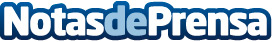 El rincón del experto: Una nueva sección donde Brokalia resuelve las dudas a sus lectores Rafael del Olmo, administrador de fincas colegiado con más de 25 años de experiencia en la profesión, resuelve diversas cuestiones a los lectores a través de la plataforma de Brokalia. La finalidad es aclarar aquellas dudas existentes relacionadas con la administración de fincasDatos de contacto:María Baro 918 372 025Nota de prensa publicada en: https://www.notasdeprensa.es/el-rincon-del-experto-una-nueva-seccion-donde Categorias: Inmobiliaria E-Commerce Seguros Recursos humanos http://www.notasdeprensa.es